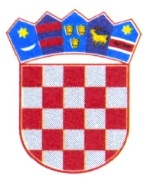 REPUBLIKA HRVATSKA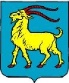 ISTARSKA ŽUPANIJASTOŽER CIVILNE ZAŠTITE  ISTARSKE ŽUPANIJE Flanatička 29, Pula tel. 052/352-112; fax 052/352-104 KLASA: 810-01/20-01/02URBROJ: 2163/1-02/19-20-90Pula, 26. lipnja 2020. PREDMET: Organizacija  zdravstvene zaštite gosta turista u Istarskoj županiji tijekom         turističke sezone 2020. i  protokol o postupanju kod sumnje na infekciju           Covid 19 kod gosta turista u hotelima i turističkim naseljimaTuristi  na području Istarske županije primarnu zdravstvenu zaštitu mogu ostvariti: •	u turističkim ambulantama u turističkim naseljima, hotelima ili autokampovima. •	u turističkim ambulantama Istarskih domovi zdravlja.•	u ugovornim ordinacijama Istarskih domova zdravlja i privatnim ugovornim ordinacijama Naputak Hrvatskog zavoda za javno zdravstvo od 19. 06. 2020. godine dao je smjernice o postupku s turistom kod sumnje na infekciju Covid 19. Cilj je da suspektni pacijenti  ne dolaze nenajavljeno i neorganizirano u ordinacije,  već da se prethodno ostvari telefonski kontakt. Naputak uvodi pojam “nadležnih ambulanti “. Nadležne ambulante mogu biti turističke ambulante u turističkim naseljima, hotelima, ili autokampovima, ili ordinacije Istarskih domova zdravlja i privatnih ugovornih liječnika. Istarski domovi zdravlja su uveli jedinstveni telefonski broj – Call centar za Covid 19 suspektne osobe za područje Istarske županije.Telefonski broj Call centra je 095/325 6006, a dostupan je od 8,00 do 21,00 sati svih 7 dana u tjednu. Broj će biti u funkciji od 1. srpnja 2020. godine do završetka turističke sezone. Izvan radnog vremena Call centra, može se kontaktirati Nastavni zavod za hitnu medicinu Istarske županije na broj 194, ali  samo za hitna stanja vezana za Covid 19. Odgovorna osoba smještajnog objekta, ili osoba koju on ovlasti, treba osigurati da gosti imaju kontakt broj pružatelja smještaja. Nadležne ambulante će, u slučaju sumnje na infekciju Covid 19, organizirati ili izvršiti sve potrebne usluge, što uključuje:  - pregled pacijenta u smještajnom objektu - pregled pacijenta u ordinaciji po potrebi - uzimanje brisa na Covid 19  - organizaciju prijevoza uzetog brisa do Zavoda za javno zdravstvo Istarske županije - obavijest gostu o rezultatima testiranjaU slučaju da gost  ima  simptome koji upućuju na infekciju Covid 19, odgovorna osoba treba poduzeti slijedeće: •	nazvati nadležnu liječničku ordinaciju (turističku ambulantu ili Call centar IDZ-a) i pomoći u uspostavi kontakta između pacijenta i zdravstvenog radnika, •	obavijestiti gosta da ostane u smještajnoj jedinci do liječničkog pregleda i dobivanja daljih uputa,•	osigurati gostu zaštitnu masku i papirnate maramice, •	obavijestiti gosta o mogućnosti dostave gotovog jela za vrijeme čekanja nalaza testiranja,•	obavijestiti gosta da za vrijeme čekanja rezultata testiranja sam treba održavati higijenu prostora,•	odrediti osobu koja će komunicirati s gostom, ali bez ulaženja u smještajnu jedinicu i uz nošenje zaštitne maske i rukavica te održavanje fizičke udaljenosti,•	nakon korištenja, zaštitnu opremu potrebno je odložiti u kantu za otpatke s poklopcem, u koju su uložene dvije plastične vrećice za otpad te nakon toga oprati i dezinficirati ruke,•	informirati kontakte gosta da i oni ostanu u smještajnoj jedinici do saznanja rezultata testiranja,•	u slučaju da test na Covid 19 kod gosta pozitivan o daljem postupanju odlučuju nadležni liječnik i epidemiolog. S poštovanjemNAČELNIK STOŽERA CIVILNE ZAŠTITE ISTARSKE ŽUPANIJE                                                                                        Dino Kozlevac v.r.